附件五：辽宁（中国）好粮油食用植物油产品质量指标（参数）检验原始记录第  页 共  页第  页 共  页检验员：                检验时间：      年     月     日样品名称样品编号样品编号样品等级样品等级样品等级一级大豆油一级大豆油一级大豆油代表数量抽样日期抽样日期生产日期生产日期生产日期检验依据T/LNSLX 010-2020T/LNSLX 010-2020实验室温度/℃实验室温度/℃实验室湿度/%实验室湿度/%实验室湿度/%主要仪器设备仪器设备型号仪器设备型号仪器设备型号仪器设备型号主要仪器设备主要仪器设备主要仪器设备仪器设备型号仪器设备型号仪器设备型号仪器设备型号电子天平(1mg)电热恒温干燥箱电热恒温干燥箱电热恒温干燥箱罗维朋比色计油脂烟点测定仪油脂烟点测定仪油脂烟点测定仪检验项目检验项目检验数据检验数据检验数据检验数据检验数据检验数据检验数据检验数据检验数据色         泽色         泽检测方法：GB/T 5009.37-2003检测方法：GB/T 5009.37-2003检测方法：GB/T 5009.37-2003检测方法：GB/T 5009.37-2003检测方法：GB/T 5009.37-2003检测方法：GB/T 5009.37-2003检测方法：GB/T 5009.37-2003检测方法：GB/T 5009.37-2003检测方法：GB/T 5009.37-2003色         泽色         泽气 味、滋 味气 味、滋 味检测方法：GB/T 5525-2008检测方法：GB/T 5525-2008检测方法：GB/T 5525-2008检测方法：GB/T 5525-2008检测方法：GB/T 5525-2008检测方法：GB/T 5525-2008检测方法：GB/T 5525-2008检测方法：GB/T 5525-2008检测方法：GB/T 5525-2008气 味、滋 味气 味、滋 味透明度透明度检测方法：GB/T 5525-2008检测方法：GB/T 5525-2008检测方法：GB/T 5525-2008检测方法：GB/T 5525-2008检测方法：GB/T 5525-2008检测方法：GB/T 5525-2008检测方法：GB/T 5525-2008检测方法：GB/T 5525-2008检测方法：GB/T 5525-2008透明度透明度烟点(℃)烟点(℃)检测方法：GB/T 20795-2006检测方法：GB/T 20795-2006检测方法：GB/T 20795-2006检测方法：GB/T 20795-2006检测方法：GB/T 20795-2006检测方法：GB/T 20795-2006检测方法：GB/T 20795-2006检测方法：GB/T 20795-2006检测方法：GB/T 20795-2006烟点(℃)烟点(℃)冷冻试验(0℃储藏5.5h)冷冻试验(0℃储藏5.5h)检测方法：GB/T 35877-2018检测方法：GB/T 35877-2018检测方法：GB/T 35877-2018检测方法：GB/T 35877-2018检测方法：GB/T 35877-2018检测方法：GB/T 35877-2018检测方法：GB/T 35877-2018检测方法：GB/T 35877-2018检测方法：GB/T 35877-2018冷冻试验(0℃储藏5.5h)冷冻试验(0℃储藏5.5h)水分及挥发物(%)水分及挥发物(%)检测方法：GB 5009.236-2016 检测方法：GB 5009.236-2016 检测方法：GB 5009.236-2016 检测方法：GB 5009.236-2016 检测方法：GB 5009.236-2016 检测方法：GB 5009.236-2016 检测方法：GB 5009.236-2016 检测方法：GB 5009.236-2016 检测方法：GB 5009.236-2016 水分及挥发物(%)水分及挥发物(%)基础量值基础量值111222检验结果水分及挥发物(%)水分及挥发物(%)烘前称样皿+试样质量m1(g)烘前称样皿+试样质量m1(g)%水分及挥发物(%)水分及挥发物(%)烘后称样皿+试样质量m2(g)烘后称样皿+试样质量m2(g)%水分及挥发物(%)水分及挥发物(%)称样皿质量 m0(g)称样皿质量 m0(g)%水分及挥发物(%)水分及挥发物(%)试验结果（%）试验结果（%）%不溶性杂质(%)=W1÷W×100不溶性杂质(%)=W1÷W×100检测方法：GB/T 15688-2008检测方法：GB/T 15688-2008检测方法：GB/T 15688-2008检测方法：GB/T 15688-2008检测方法：GB/T 15688-2008检测方法：GB/T 15688-2008检测方法：GB/T 15688-2008检测方法：GB/T 15688-2008检测方法：GB/T 15688-2008不溶性杂质(%)=W1÷W×100不溶性杂质(%)=W1÷W×100基础量值基础量值111222检验结果不溶性杂质(%)=W1÷W×100不溶性杂质(%)=W1÷W×100试样质量W试样质量W%不溶性杂质(%)=W1÷W×100不溶性杂质(%)=W1÷W×100杂质质量W1杂质质量W1%不溶性杂质(%)=W1÷W×100不溶性杂质(%)=W1÷W×100试验结果（%）试验结果（%）%检验项目检验数据检验数据检验数据检验数据检验数据过氧化值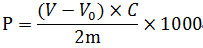 检测方法：GB 5509.227-2016检测方法：GB 5509.227-2016检测方法：GB 5509.227-2016检测方法：GB 5509.227-2016检测方法：GB 5509.227-2016过氧化值基础量值基础量值12检验结果过氧化值标准溶液名称及浓度, C标准溶液名称及浓度, C                          mol/L                          mol/Lmmol/kg过氧化值样品质量,m/g样品质量,m/gmmol/kg过氧化值滴定试样消耗标准溶液体积，V/mL初读数/V00.000.00mmol/kg过氧化值滴定试样消耗标准溶液体积，V/mL终读数/Vmmol/kg过氧化值实际消耗（V-V0）实际消耗（V-V0）mmol/kg过氧化值试验结果(p)试验结果(p)mmol/kg过氧化值式中：                             P－过氧化值，单位为毫摩尔每千克（mmol/kg）；  V－滴定试样消耗硫代硫酸钠标准溶液体积，单位为毫升（mL）；V0－空白试验消耗硫代硫酸钠标准溶液体积，单位为毫升（mL）；   c－硫代硫酸钠标准溶液的浓度，单位为摩尔每升（mol/L）； m－试样质量，单位为克（g）。两个独立测定结果的绝对差值不大于其平均值的10%（相对相差≤10%）。式中：                             P－过氧化值，单位为毫摩尔每千克（mmol/kg）；  V－滴定试样消耗硫代硫酸钠标准溶液体积，单位为毫升（mL）；V0－空白试验消耗硫代硫酸钠标准溶液体积，单位为毫升（mL）；   c－硫代硫酸钠标准溶液的浓度，单位为摩尔每升（mol/L）； m－试样质量，单位为克（g）。两个独立测定结果的绝对差值不大于其平均值的10%（相对相差≤10%）。式中：                             P－过氧化值，单位为毫摩尔每千克（mmol/kg）；  V－滴定试样消耗硫代硫酸钠标准溶液体积，单位为毫升（mL）；V0－空白试验消耗硫代硫酸钠标准溶液体积，单位为毫升（mL）；   c－硫代硫酸钠标准溶液的浓度，单位为摩尔每升（mol/L）； m－试样质量，单位为克（g）。两个独立测定结果的绝对差值不大于其平均值的10%（相对相差≤10%）。式中：                             P－过氧化值，单位为毫摩尔每千克（mmol/kg）；  V－滴定试样消耗硫代硫酸钠标准溶液体积，单位为毫升（mL）；V0－空白试验消耗硫代硫酸钠标准溶液体积，单位为毫升（mL）；   c－硫代硫酸钠标准溶液的浓度，单位为摩尔每升（mol/L）； m－试样质量，单位为克（g）。两个独立测定结果的绝对差值不大于其平均值的10%（相对相差≤10%）。式中：                             P－过氧化值，单位为毫摩尔每千克（mmol/kg）；  V－滴定试样消耗硫代硫酸钠标准溶液体积，单位为毫升（mL）；V0－空白试验消耗硫代硫酸钠标准溶液体积，单位为毫升（mL）；   c－硫代硫酸钠标准溶液的浓度，单位为摩尔每升（mol/L）； m－试样质量，单位为克（g）。两个独立测定结果的绝对差值不大于其平均值的10%（相对相差≤10%）。酸价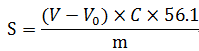 检验数据检验数据检验数据检验数据检验数据酸价检测方法：GB 5509.229-2016检测方法：GB 5509.229-2016检测方法：GB 5509.229-2016检测方法：GB 5509.229-2016检测方法：GB 5509.229-2016酸价基础量值基础量值12检验结果酸价标准溶液名称及浓度, C标准溶液名称及浓度, C                          mol/L                          mol/L     mg/g酸价样品质量,m/g样品质量,m/g     mg/g酸价滴定试样消耗标准溶液体积，V/mL初读数/V00.000.00     mg/g酸价滴定试样消耗标准溶液体积，V/mL终读数/V     mg/g酸价实际消耗（V-V0）实际消耗（V-V0）     mg/g酸价试验结果（s）试验结果（s）     mg/g酸价式中：S－酸值，单位为（KOH）/（mg/g）； C－氢氧化钾乙醇标准溶液的浓度，单位为摩尔每升（mol/L）；V－滴定试样消耗标准溶液体积，单位为毫升（mL）；V0－滴定空白消耗标准溶液体积，单位为毫升（mL）；ｍ－试样质量，单位为克（g）；56.1－氢氧化钾的摩尔质量，单位为克每摩尔（g/mol）。酸价＜1mg/g时，两次试验的相对相差≤15%；酸价≥1mg/g时，两次试验的相对相差≤12%。式中：S－酸值，单位为（KOH）/（mg/g）； C－氢氧化钾乙醇标准溶液的浓度，单位为摩尔每升（mol/L）；V－滴定试样消耗标准溶液体积，单位为毫升（mL）；V0－滴定空白消耗标准溶液体积，单位为毫升（mL）；ｍ－试样质量，单位为克（g）；56.1－氢氧化钾的摩尔质量，单位为克每摩尔（g/mol）。酸价＜1mg/g时，两次试验的相对相差≤15%；酸价≥1mg/g时，两次试验的相对相差≤12%。式中：S－酸值，单位为（KOH）/（mg/g）； C－氢氧化钾乙醇标准溶液的浓度，单位为摩尔每升（mol/L）；V－滴定试样消耗标准溶液体积，单位为毫升（mL）；V0－滴定空白消耗标准溶液体积，单位为毫升（mL）；ｍ－试样质量，单位为克（g）；56.1－氢氧化钾的摩尔质量，单位为克每摩尔（g/mol）。酸价＜1mg/g时，两次试验的相对相差≤15%；酸价≥1mg/g时，两次试验的相对相差≤12%。式中：S－酸值，单位为（KOH）/（mg/g）； C－氢氧化钾乙醇标准溶液的浓度，单位为摩尔每升（mol/L）；V－滴定试样消耗标准溶液体积，单位为毫升（mL）；V0－滴定空白消耗标准溶液体积，单位为毫升（mL）；ｍ－试样质量，单位为克（g）；56.1－氢氧化钾的摩尔质量，单位为克每摩尔（g/mol）。酸价＜1mg/g时，两次试验的相对相差≤15%；酸价≥1mg/g时，两次试验的相对相差≤12%。式中：S－酸值，单位为（KOH）/（mg/g）； C－氢氧化钾乙醇标准溶液的浓度，单位为摩尔每升（mol/L）；V－滴定试样消耗标准溶液体积，单位为毫升（mL）；V0－滴定空白消耗标准溶液体积，单位为毫升（mL）；ｍ－试样质量，单位为克（g）；56.1－氢氧化钾的摩尔质量，单位为克每摩尔（g/mol）。酸价＜1mg/g时，两次试验的相对相差≤15%；酸价≥1mg/g时，两次试验的相对相差≤12%。